Geography Revision – 18 Week Timetable 		                                                                               Name: _____________________		            This is a timetable designed to help you to organise your revision for your geography exams over the next 18 weeks. Week by week it outlines what you need to know, how you can revise this content and includes links to helpful websites and practice exam questions. It covers everything that could be on your exams, therefore if you follow this timetable you can be certain that you have not missed anything out! At the start of each week (before you start your revision) we strongly suggest that you look at what you need to revise that week for paper 1 and 2 and that you then complete some retrieval practice which has been shown to boost learning. This means that you need to create a mind map of anything that you can remember about the areas of the topics that you about to start revising, this can be anything – key terms, facts, names and details of examples/case studies that you’ve studied.  Once you’ve completed your retrieval practice you can then begin to create revision resources for this topic (as advised in the timetable) or alternatively follow the topics on each week of the timetable and complete the relevant sections of the revision knowledge organisers that you have been provided with by your teacher (you may wish to do both). We strongly suggest that however you choose to revise that you as a minimum you practice the exam questions on the links provided in the timetable. Once you’ve completed each week’s revision tasks put your resources away and add to your mind maps in a 2nd colour to demonstrate what else you can now add for those sections of the topics.    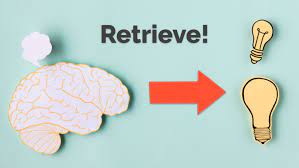 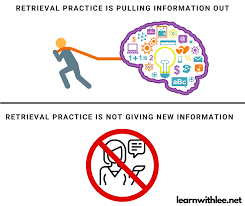 Geography Revision – 18 Week Timetable 		        		            Highlight/Tick when completedWeek/DatePHYSICAL (Paper 1)HUMAN (Paper 2)1: 13/02/23 (half term)Section A: Natural Hazards  What are natural hazards?Create revision cards:Give a definition of a natural hazardIdentify types of natural hazards e.g. geological, meteorological. Explain the factors that affect hazard risk (the chances of being affected by a natural hazard). I.e. how have the following factors led to an increase in the number of people at risk from hazards – urbanisation, population growth, climate change, farming and poverty?Draw/label a diagram of the structure of the earth and explain what plate tectonic theory is. Analyse a plate tectonic map and describe the global distribution (location/spread) of volcanic eruptions and earthquakes and their relationship to tectonic plate margins.Use your revision guides, class notes, and this link to help you:  https://www.bbc.co.uk/bitesize/guides/zxh4wxs/revision/1 Tectonic Hazards On a poster: Draw and label diagrams for Destructive, Constructive and Conservative plate margins. Explain the sequence of activities that cause earthquakes and/or volcanoes at these plate margins.Use your revision guides, class notes, and these links to help you:  https://www.youtube.com/watch?v=lFKXOmgrqZU https://www.bbc.co.uk/bitesize/guides/z2vjxsg/revision/3 Exam question practice: -Qs 01.4 - 01.6 (pgs 4-5) https://filestore.aqa.org.uk/sample-papers-and-mark-schemes/2021/november/AQA-80351-QP-NOV21.PDF Section A: Urban Issues and Challenges The growing urban world Create revision cards:What is urbanisation?Identify areas of the world where urbanisation is happening rapidly or slowlyExplain the difference in urbanisation rates in HICs compared to LICs.Define these key terms: Natural Increase, Push Factor, Pull Factor, Megacity, Rural-Urban Migration. Explain 3 push and 3 pull factors that affect rural-urban migration. E.g. employment opportunities.Describe the distribution of megacities around the world – are there more in the northern or southern hemisphere? Are they in located in particular areas of the world e.g. the same continents? Are they located in countries that would be classed as mainly HICs, NEES or LICs?    Use your revision guides, class notes, and these links to help you:  https://www.coolgeography.co.uk/gcsen/Factors_Affecting_Urbanisation.php https://www.bbc.co.uk/bitesize/guides/zqxhbk7/revision/1   https://www.internetgeography.net/topics/what-is-urbanisation/ Exam question practice: -Qs 01.1 -01.2 (pgs 2-3)https://filestore.aqa.org.uk/sample-papers-and-mark-schemes/2021/november/AQA-80352-QP-NOV21.PDF 2: 20/02/23Tectonic HazardsCreate revision cards:Identify 3+ primary and secondary effects of a tectonic disaster in 2 countries of contrasting wealth. E.g. compare Nepal earthquake (LIC) to the Christchurch, New Zealand earthquake (HIC). Suggest why they may be different. Use links below for information on both examples.Identify 3+ immediate and long-term responses to each of these earthquakes. Explain why the responses might be different. Explain why people still live in areas prone to tectonic hazards e.g. opportunities such as farming, geothermal energy, tourism.  Link below.Describe how monitoring, prediction and planning can reduce the effects of tectonic hazards. For example, hazard maps, use of technology, earthquake proof buildings. Link below.Use your revision guides, class notes, and these links to help you:  https://www.coolgeography.co.uk/gcsen/Nepal_Earthquake.php https://www.internetgeography.net/topics/christchurch-earthquake-case-study/ https://www.internetgeography.net/topics/why-do-people-live-close-to-volcanoes/ https://www.internetgeography.net/topics/can-the-risks-of-earthquakes-be-reduced/ Exam question practice – -Q01.3 (pg 3) https://filestore.aqa.org.uk/sample-papers-and-mark-schemes/2021/november/AQA-80351-QP-NOV21.PDF Urban Issues and ChallengesNEE Case Study: opportunities in Rio (Brazil)Create revision cards:Where is Rio? Why is it an important city in the area (regionally), in Brazil (nationally) and in the world (globally)?Why has Rio’s population grown? Refer to natural increase and reasons for migration (push/pull factors)Describe the social opportunities in Rio. For example, access to services such as health and education, access to resources such as water and energy.  Explain how each helps to improve quality of life for people.Describe the economic opportunities in Rio created by urban industrial areas. E.g. different industries, job opportunities, trade.  Explain how each helps to improve quality of life for people. Include 3 ‘magic’ facts. Use your class notes, and this link to help you:  https://www.bbc.co.uk/bitesize/guides/zw6pwxs/revision/5 3: 27/02/23Weather HazardsCreate revision Cards:Analyse a global atmospheric circulation model – describe what it is, explain how it affects patterns of weather and climate. Link below.What are the regional names of tropical storms? Describe and explain the distribution of tropical storm types. i.e. Where do they form? Why?Describe the relationship between global atmospheric circulation and tropical stormsDraw or analyse diagrams of a tropical storm to show the causes, the sequence of their formation, structure, and direction of movement.Explain how climate change might affect tropical storms - intensity (strength), frequency (how often the occur), and distribution (location). https://www.internetgeography.net/topics/what-is-global-atmospheric-circulation/ https://www.internetgeography.net/topics/what-are-tropical-storms/https://www.internetgeography.net/topics/how-might-climate-change-affect-tropical-storms/ On a poster:For Typhoon Haiyan (named example) – identify 3+ primary and secondary effects and 3+ immediate and long-term responses.Explain how monitoring, prediction, protection, and planning can reduce the effects of tropical storms. E.g. the use of satellites, storm proof buildings etc. Use your revision guides, class notes, and these links to help you:  https://www.internetgeography.net/topics/typhoon-haiyan-case-study/ https://www.internetgeography.net/topics/planning-for-tropical-storms/ Exam question practice: -Qs 01.8 - 01.10 (pgs 6-7)https://filestore.aqa.org.uk/sample-papers-and-mark-schemes/2021/november/AQA-80351-QP-NOV21.PDF Opportunities and Challenges in LICs/NEEsOn a poster: Rio (NEE case study)Describe the challenges in Rio created by urban growth:Management of slums/squatter settlements e.g. providing services when the population of these areas continues to increaseProviding clean water, sanitation, and energy (particularly in the favelas)Providing access to health/educationReducing high crime and unemployment ratesManaging environmental Issues such as waste disposal, air and water pollution, traffic congestion. Include 3 ‘magic’ facts.Create revision cards:Favela Bairro Project – describe what was involved in the project, explain how this project is an example of urban planning improving the quality of life for the urban poor.Use your class notes, and these links to help you:  https://www.internetgeography.net/topics/what-challenges-are-associated-with-the-growth-of-rio/ https://www.bbc.co.uk/bitesize/guides/zw6pwxs/revision/5 Exam question practice: -Qs 01.8 - 01.11 (pgs 8-11)https://filestore.aqa.org.uk/sample-papers-and-mark-schemes/2021/november/AQA-80352-QP-NOV21.PDF4: 06/03/23 Natural Hazards - Weather Hazards in the UKOn a poster:Describe what is meant by ‘extreme’ weather. List 5 examples of extreme weather events that the UK experiencesDescribe how weather in the UK is becoming more extremeExample – Somerset Floods - Give details regarding this UK extreme weather event. Including causes, SEE impacts, how management strategies have reduced the risk.Use your revision guides, class notes, and this link to help you:  https://www.internetgeography.net/topics/the-somerset-levels-flood-case-study/Urban change in cities in the UK On a revision card: Analyse a map of UK cities and describe the distribution of population and major cities in the UK. Urban Issues and Challenges - Case Study: LiverpoolOn a poster:Where is Liverpool? Why is it an important city in the UK and the wider world?Describe three impacts of national and international migration on the growth and character of the cityDescribe the main urban changes seen in Liverpool – population changes, deindustrialisation, regeneration etc. Explain the social and economic opportunities that some of this urban change has created: cultural mix, recreation and entertainment, employment, integrated transport systems (walrus card). Explain the environmental opportunities brought about by urban change: urban greening (define the term and give examples of where this has happened e.g. Chavasse Park, Alder Hey and the positive impact of this on the city).  Explain how urban change has created social & economic challenges:  urban deprivation, inequalities in housing, education, health, and employment.Explain how urban growth has created environmental challenges: Dereliction, building on brownfield and greenfield sites, waste disposal.-The impact of urban sprawl on the rural–urban fringe (define both terms and consider both positive and negative impacts). -The growth of commuter settlements e.g., Aughton. Define a commuter settlement and consider both the positive and negative impacts on Aughton of it now being a commuter settlement.   Include 3 ‘magic’ facts.Use your revision guides and class notes to help you.   Exam question practice: -Q 01.7 (pg 7) Note- OS map not available. https://filestore.aqa.org.uk/sample-papers-and-mark-schemes/2021/november/AQA-80352-QP-NOV21.PDF5: 13/03/23Natural Hazards - Climate ChangeOn a poster:Summarise 3 pieces of evidence for climate change from the Quaternary period to the present dayDescribe the natural causes of climate change – orbital change, volcanic activity, and solar output.Describe 3 human causes of climate change – use of fossil fuels, agriculture, and deforestation. Give 3 examples of the effects of climate change on people and the environment. Analyse a diagram to show how the enhanced greenhouse effect works and summariseExplain how climate change is being managed through mitigation (reducing the causes) and adaptation. Mitigation = alternative energy production (renewables etc), carbon capture, planting trees, international agreements.   Adaptation = change in agricultural systems, managing water supplies, reducing risk from rising sea levels. Use your revision guides, class notes, and these links to help you:  https://www.internetgeography.net/topics/natural-causes-of-climate-change/ https://www.internetgeography.net/topics/what-causes-global-warming/ https://www.internetgeography.net/topics/how-can-climate-change-be-managed/  Exam question practice: -Q 01.11 (pgs 8-9)https://filestore.aqa.org.uk/sample-papers-and-mark-schemes/2021/november/AQA-80351-QP-NOV21.PDFUrban Issues and Challenges: SustainabilityOn a poster: Paradise Street Regeneration Project/Liverpool One (Liverpool)Reasons why this urban regeneration project was neededThe main features of the regeneration project (SEE) Evaluate (weigh up) the success of the project.Use your revision guides, class notes, and this link to help you:  https://www.grosvenor.com/LiverpoolONE-10/index.html On revision cards: Freiburg (Germany) or Curitiba (Brazil) the features of sustainable living Describe how urban transport strategies are used to reduce traffic congestion e.g. Curitiba’s integrated transport system Describe waste and energy conservation methods Describe waste recycling methodsDescribe how they’ve created green spacesExplain the benefits of these sustainable features. Use your revision guides, class notes, and these links to help you:  https://www.bbc.co.uk/bitesize/guides/zqvxdmn/revision/5  https://www.coolgeography.co.uk/A-level/AQA/Year%2013/World%20Cities/Sustainability/Curitiba.htm     https://www.greencitytimes.com/freiburg/Exam question practice: -Qs 01.3 - 01.4 (pgs 3-5)https://filestore.aqa.org.uk/sample-papers-and-mark-schemes/2021/november/AQA-80352-QP-NOV21.PDF6: 20/03/23	Section B: The Living WorldEcosystemsCreate revision cards:Key definitions: Ecosystem, producer, consumer, decomposer, environment, biotic, abiotic, nutrients, food chain, food web, biodiversity, nutrient cycle.For a UK ecosystem (pond, hedgerow, or woodland) Give examples of producers, consumers (primary and secondary) and decomposers. Produce/analyse an example food web/chain for this ecosystem. Explain how change in an ecosystem can affect the balance between different components. E.g., how might water pollution impact on pond life?Describe the key characteristics of different global biomes and describe their distribution (location/spread) - refer to latitude (distance from the Equator), altitude (height), and continents.Use your revision guides, class notes, and these links to help you:  https://www.internetgeography.net/topics/what-is-an-ecosystem/ https://www.youtube.com/watch?v=lV51FEOPOB4 Exam question practice: -Qs 02.1 - 02.3 (pgs 10-11)https://filestore.aqa.org.uk/sample-papers-and-mark-schemes/2021/november/AQA-80351-QP-NOV21.PDFSection B: Changing Economic World Global variations in quality of lifeCreate: revision cards What is economic development? What is quality of life? Define different measures of development - GNI per head, birth & death rates, Infant Mortality, Life Expectancy, People per doctor, Literacy Rate, Access to safe water, Human Development Index.  Give advantages and disadvantages for each indicator.Explain why the HDI is a better method of measuring development than the other indicators. Exam question practice: -Qs 02.1 - 02.3 (pgs 12-13)https://filestore.aqa.org.uk/sample-papers-and-mark-schemes/2021/november/AQA-80352-QP-NOV21.PDF7: 27/03/23Tropical Rainforests – characteristicsOn a A3 poster:Give three facts about the rainforest climateDraw a diagram to show the forest layers (with labels)Describe the interdependence of climate, water, soils, plants, animals, and people (why they are connected and depend on one another). Explain 3 ways that plants are adapted to the physical conditions e.g., climate, soil etc. Use link below to help you.Explain 3 animal adaptations to the physical conditionsExplain why there is such biodiversity (variety of plants and animals) in a rainforest and why this biodiversity is threatened.Describe the changes in deforestation rates worldwide. Give reasons for increases and decreases in the rates of deforestation.  Think about government policies, global pressure, demand for rainforest resources. Use your revision guides, class notes, and this link to help you:  https://www.youtube.com/watch?v=C1Ib0-BlBKU&lc=Uggoz21yLL0yVHgCoAEC  Global variations in quality of life continued Create: revision posterDraw a sketch of the Demographic Transition Model. Link each stage to levels of development - what should happen to a country’s population at each stage? How developed are the countries at each stage?  Complete a table to show the causes and consequences of uneven development:-Causes should include physical, historical, and economic.         -Consequences should include disparities (differences) in wealth and health and international migration i.e., why do people migrate to other countries? What impact does this have on the home country?Use your revision guides, class notes, and these links to help you:  https://www.bbc.co.uk/bitesize/guides/z838xsg/revision/2 https://www.internetgeography.net/topics/how-is-social-development-measured/ https://www.internetgeography.net/topics/what-is-the-demographic-transition-model/  https://www.coolgeography.co.uk/gcsen/EW_Causes_Uneven_development.php 8: 03/04/23 (Easter holidays)Case study: Malaysia or Amazon RainforestOn a A3 poster:Explain the causes of deforestation (subsistence and commercial farming, logging, road building, mineral extraction, energy development, settlement, and population growth). Explain the positive and negative impacts (economic development, soil erosion and contribution to climate change). Classify impacts into SEE. Include 3 ‘magic’ facts.Use your revision guides, class notes, and this link to help you:  https://wwf.panda.org/our_work/our_focus/forests_practice/deforestation_fronts2/deforestation_in_borneo_and_sumatra/Explain the value of rainforests to people and the environment.Describe the management of deforestation including sustainable methods (selective logging and replanting, conservation and education, ecotourism, and international agreements about the use of tropical hardwoods and debt reduction). Use your revision guides, class notes, and these links to help you:  https://www.bbc.co.uk/bitesize/guides/zpbfqty/revision/5 https://www.internetgeography.net/topics/what-is-the-value-of-the-tropical-rainforest/Exam question practice: -Qs 02.6 - 02.9 (pgs 14-17)https://filestore.aqa.org.uk/sample-papers-and-mark-schemes/2021/november/AQA-80351-QP-NOV21.PDF Strategies for reducing the global development gap  Create: revision cardsSummarise how different strategies can reduce the development gap (investment, industrial development and tourism, aid, using intermediate technology, fair trade, debt relief, microfinance loans.)Give one advantage and one disadvantage for each method. Create: a poster on Jamaica – an example of tourism in a LIC/NEE that reduces the development gap. Include:  Brief information on the location, level of development and attractions for tourists - Explain how tourism has helped Jamaica to reduce the development gap e.g., jobs, more money from taxes, infrastructure improvements, higher quality of life (multiplier effect).Use your revision guides, class notes, and these link to help you:  https://www.bbc.co.uk/bitesize/guides/zwhgwxs/revision/1 https://www.youtube.com/watch?v=v0YXIOxmUGw&t=2s https://pmt.physicsandmathstutor.com/download/Geography/GCSE/Notes/AQA/The-Changing-Economic-World/Case-Studies/Tourism%20in%20Jamaica.pdf https://quizlet.com/298602443/gcse-geography-jamaica-case-study-updated-flash-cards/ Exam question practice: -Qs 02.7 - 02.9 (pgs 16-17)https://filestore.aqa.org.uk/sample-papers-and-mark-schemes/2021/november/AQA-80352-QP-NOV21.PDF9: 10/04/23 (Easter holidays)Hot Deserts – characteristics On revision cards:Give 3- 5 facts about the desert climate and soil.Describe the interdependence of climate, soil, water, plants, animals, and people. Explain 3 ways that plants are adapted to the hot desert ecosystems e.g., climate, soil. Explain 3 animal adaptations to the hot desert ecosystem.What issues are there related to biodiversity?Use your revision guides, class notes, and this link to help you:  https://www.coolgeography.co.uk/gcsen/GCSE_LW_Hot_Desert_Adaptations.php  Case study: Opps and challenges in the Thar Desert/Sahara DesertOn mind maps: Describe the location and the level of development in this area of the world  Describe the opportunities for development in this hot desert. Include – mineral extraction, energy, farming, tourism.  Describe the challenges of developing hot deserts - extreme temperatures, water supply, and inaccessibility.Include 3 ‘magic’ facts.Use your revision guides, class notes, and this link to help you:  https://www.youtube.com/watch?v=qsU_2Dur0MY  Exam question practice: -Qs 02.4 -02.5 (pgs 12-13) https://filestore.aqa.org.uk/sample-papers-and-mark-schemes/2021/november/AQA-80351-QP-NOV21.PDF NIGERIA (NEE case study country)Create: A3 posterWhere is Nigeria? Why is it important in the area and the world?What is the current level of development in Nigeria?Explain the political, social, cultural, and environmental factors that have affected NigeriaDescribe the industrial structure of Nigeria and how it has changed/is changing e.g., manufacturingDefine a TNC, then explain how they can help the development of NigeriaAdvantages and disadvantages of TNCs to the host country The effects of economic development on quality of life for people in Nigeria.Use your revision guides, class notes, and these links to help you:  https://www.internetgeography.net/topics/what-are-the-effects-of-economic-development-in-nigeria-on-quality-of-life/ https://www.internetgeography.net/topics/how-is-nigerias-economy-changing/ https://www.actionagainsthunger.org/countries/africa/nigeria Exam question practice: -Qs 02.4 - 02.6 (pgs 13-15)https://filestore.aqa.org.uk/sample-papers-and-mark-schemes/2021/november/AQA-80352-QP-NOV21.PDF10: 17/04/23Hot deserts - desertification On a poster:Explain/illustrate the causes of desertification i.e. climate change, population growth, removal of fuel wood, overgrazing, over-cultivation and soil erosion.  Make links where you can. Explain/illustrate the management strategies i.e. how do water and soil management, tree planting (Great Green Wall) and the use of appropriate technology help to manage desertification?Use your revision guides, class notes, and this link to help you:  https://www.youtube.com/watch?v=4xls7K_xFBQChanging Economic World – UKOn a poster: The causes of economic change – de-industrialisation, globalisation, and government policies.  How the UK is moving towards a post- industrial economy – development of IT, service industries, finance, research, science and business parks. Describe the impacts of industry on the physical environment.Example – Torr Quarry – how is this an example of how modern industrial development can be more environmentally sustainable? The social and economic changes the Outer Hebrides has seen due to population decline and the s and e changes Cambridgeshire has seen due to population increase.  Use your revision guides, class notes, and these links to help you:  https://www.bbc.co.uk/bitesize/guides/z332sg8/revision/2 https://www.internetgeography.net/topics/the-uks-post-industrial-economy/ https://www.internetgeography.net/topics/what-are-the-impacts-of-industry-on-the-physical-environment/  Exam question practice: -Q 02.10 (pgs 18-19)https://filestore.aqa.org.uk/sample-papers-and-mark-schemes/2021/november/AQA-80352-QP-NOV21.PDF11: 24/04/23Section C: Physical landscapes in the UK  UK Physical LandscapesPost it note:Analyse a map of the UK to show its major rivers and upland/lowland areas and then answer the question – what suggests the UK has a diverse landscape?  River landscapes in the UK – physical processesFirstly, complete the same retrieval practice that you did for the first 2 sections. Create revision cards:Draw a diagram with labels to show the long profile of a river and its valleyUsing diagrams to help you describe the changing cross profile of a river and its valley.Define different types of erosion - hydraulic action, abrasion, attrition, solution, vertical and lateral erosion. See link below.• Define different types of transportation – traction, saltation, suspension, and solution• Deposition – explain why rivers deposit sediment they are transporting and where this usually occurs along the river.Use your revision guides, class notes, and this link to help you:  https://timeforgeography.co.uk/videos_list/rivers/river-erosion-processes/ Exam question practice: -Qs 04.1 - 04.4 (pgs 24-25)https://filestore.aqa.org.uk/sample-papers-and-mark-schemes/2021/november/AQA-80351-QP-NOV21.PDF Changing Economic World – UKOn A3 paper:Explain the improvements and new developments in road and rail infrastructure, port, and airport capacityDescribe the north – south divide and the strategies used to resolve any regional differences. Describe the place of the UK in the wider world. Links through trade, culture, transport, and electronic communications. Describe the UK’s former links with the EU and current links with the Commonwealth.  Use your revision guides, class notes, and these links to help you:  https://www.internetgeography.net/topics/developments-in-infrastructure-in-the-uk/ https://www.internetgeography.net/topics/the-north-south-divide/ https://www.internetgeography.net/topics/the-uk-in-the-wider-world/ 12. 01/05/23River Landscapes in the UK – landforms resulting from physical processesOn revision cards:Upper course: Describe interlocking spurs and explain why they form, draw a diagram of a waterfall and gorge, and then add the following labels – hard rock, soft rock, plunge pool, undercutting. Annotate to explain how these features form – refer to types of erosion. Use link below.Middle Course: Using a labelled diagram describe the characteristics of a meander and explain how they change overtime due to erosion and deposition. Include - river beach, river cliff, the thalweg, erosion types, where deposition takes place. See link below.Explain how ox-bow lakes are formed by erosion and deposition. Middle – Lower course: Draw a diagram to show how levees and floodplains form and their main characteristics, define an estuary Identify and describe river landforms on the River Severn - from source to mouth.Use your revision guides, class notes, and these links to help you:   https://timeforgeography.co.uk/videos_list/rivers/formation-waterfall-gorge/ https://www.bbc.co.uk/bitesize/guides/ztpkqty/revision/2Exam question practice: -Q 04.5 (pg 26)https://filestore.aqa.org.uk/sample-papers-and-mark-schemes/2021/november/AQA-80351-QP-NOV21.PDFSection C: The challenge of resource managementFood, water and energy are fundamental to human development.On revision cards:Analyse a world map to show the global distribution of food, water and energy - then describe this distribution. Give examples of global inequalities in the supply and consumption of resources Explain why food, water and energy are fundamental to economic/social well-being.Changing demand and provision of resources in the UK creates opportunities and challengesRevision Cards:Food: Explain why there is a demand for food from LICsDescribe how demand for seasonal food has changed in the UKExplain why there is now a demand for organic produce Define: carbon footprint; sustainability; organic; food miles; agribusinessExplain the impact of carbon footprints and how they relate to food milesOutline 3 ways that farming has changed in the UKExam question practice: -Q 03.1 (pg 20)-Q 03.4 (pgs 22- 23) https://filestore.aqa.org.uk/sample-papers-and-mark-schemes/2021/november/AQA-80352-QP-NOV21.PDF13. 08/05/23River Landscapes in the UK - floodingOn a poster:The factors affecting flood risk – explain how each factor may increase the chances of a flood (precipitation, geology, relief, and land use). Try to make links between factors. E.g., how did precipitation and relief both contribute to the Boscastle floods?Draw/label a hydrograph to show how the lag time and peak discharge are affected by precipitation.Hard and soft engineering strategies -describe each strategy and give two costs (disadvantages) and 2 benefits.   Hard engineering – dams and reservoirs, river straightening, embankments, and flood relief channels.Soft engineering – flood warnings and preparation, flood plain zoning, planting trees and river restoration.Boscastle Flood Management Scheme: why needed; how it works; social, economic, and environmental issues created.Use your revision guides, class notes, and this link to help you:  https://www.internetgeography.net/topics/river-flooding-and-management/ https://www.internetgeography.net/topics/flood-hydrographs/ https://www.internetgeography.net/topics/rivers-soft-engineering/ https://www.internetgeography.net/topics/flood-management-scheme-boscastle/Exam question practice: -Q 04.6 (pgs 26-27)https://filestore.aqa.org.uk/sample-papers-and-mark-schemes/2021/november/AQA-80351-QP-NOV21.PDFChanging demand and provision of resources in the UK creates opportunities and challenges continuedCreate revision cards:Water:-Describe how and why demand for water is changing in the UK-Use a UK map to show where water surplus and water deficit are. Explain the human and physical reasons for this.-Give three strategies for managing water pollution and three for managing water supplyChanging demand and provision of UK resourcesCreate revision cards:Energy: -The main sources of the UK’s energy-How has the UK’s energy mix has changed & why -Describe the issues caused by exploiting energy sources-How can we increase energy supplies?Exam question practice: -Q 03.2 – 03.3 (pg 21)https://filestore.aqa.org.uk/sample-papers-and-mark-schemes/2021/november/AQA-80352-QP-NOV21.PDF14. 15/05/23Glacial Landscapes in the UKRevise all the glaciation work in your folders and go over your knowledge organisers. Create flash cards/mind maps etc (if you have time). Your revision should cover glacial processes, landforms created by erosion e.g., Corries, landforms created by deposition e.g., Drumlins, OS map skills, economic activities and conflict, tourist attractions in the Lake District, the SEE impacts of tourism and management strategies.  Use your revision guides, class notes, and these links to help you:  https://www.internetgeography.net/topics/glacial-landforms-upland-features/ https://www.internetgeography.net/topics/which-landforms-result-from-moving-or-melting-ice/ https://timeforgeography.co.uk/videos_list/glaciation/formation-of-U-shaped-valleys/ https://timeforgeography.co.uk/videos_list/glaciation/glacial-deposits-types-moraine/ Exam question practice: -Qs 05.1- 05.6 (pgs 28-31)https://filestore.aqa.org.uk/sample-papers-and-mark-schemes/2021/november/AQA-80351-QP-NOV21.PDFGo over all of your work for each section of paper 1 – highlight key facts and terms, write out information from memory, get somebody to test you.  FOCUS ON PAPER 1 THIS WEEK.15: 22/05/2322/05/23 -PHYSICAL GEOGRAPHY EXAM (PAPER 1)Human Revision – Check that you have not missed anything from previous weeks and complete this work if you have. If time allows start work on the energy section of the Resource Management topic (week 16). 16: 29/05/23 (half term)Resource Management (Energy)Demand for energy resources is rising globally but supply can be insecure, which may lead to conflict.   Create revision cards: Define areas of surplus and areas of energy deficit Suggest how economic development, a rising population and technology are increasing energy consumption Describe how the following factors affect energy supply:  physical factors (e.g. a country being land locked), the cost of exploitation and production, technology and political factors (e.g. the war in Ukraine).   Explain the impacts of energy insecurity - exploration of difficult and environmentally sensitive areas, economic and environmental costs, food production, industrial output, potential for conflict where demand exceeds supply.Different strategies can be used to increase energy supply.On a poster: Explain how these strategies work to increase energy supply – renewable sources (biomass, wind, hydro, tidal, geothermal and solar) and non-renewable sources (fossil fuels and nuclear power) An example (gas) to show how the extraction of a fossil fuel has both advantages and disadvantages.  Moving towards a sustainable resource futureOn revision cards: Describe how individuals are trying to cut down on their individual energy use and reduce their carbon footprints Explain how we are trying to conserve energy by designing energy efficient homes and workplaces, energy efficient transport, reducing demand for energy, using technology to increase efficiency in the use of fossil fuels. Explain how the Chambamontera HEP scheme in Peru (an example of a local renewable energy scheme in a LIC or NEE) is   providing sustainable supplies of energy.    Use your revision guides, class notes, and these links to help you:  https://www.internetgeography.net/topics/what-is-the-global-distribution-of-energy-consumption-and-supply/https://www.internetgeography.net/topics/why-is-energy-consumption-increasing/ https://www.internetgeography.net/topics/what-factors-affect-energy-availability/ https://www.internetgeography.net/topics/what-are-the-impacts-of-energy-insecurity/ https://www.internetgeography.net/topics/what-strategies-can-be-used-to-increase-energy-supply/ https://www.internetgeography.net/topics/what-are-the-advantages-and-disadvantages-of-natural-gas-extraction/ https://www.internetgeography.net/sustainable-energy-supplies/ https://teamgeographygcse.weebly.com/the-chambamontera-micro-hydro-scheme.html Exam question practice: -Qs 06.1 – 06.5 (pgs 32-35)https://filestore.aqa.org.uk/sample-papers-and-mark-schemes/2021/november/AQA-80352-QP-NOV21.PDFStart going over all of your work for each section of paper 2 – highlight key facts and terms, write out information from memory, get somebody to test you!  Resource Management (Energy)Demand for energy resources is rising globally but supply can be insecure, which may lead to conflict.   Create revision cards: Define areas of surplus and areas of energy deficit Suggest how economic development, a rising population and technology are increasing energy consumption Describe how the following factors affect energy supply:  physical factors (e.g. a country being land locked), the cost of exploitation and production, technology and political factors (e.g. the war in Ukraine).   Explain the impacts of energy insecurity - exploration of difficult and environmentally sensitive areas, economic and environmental costs, food production, industrial output, potential for conflict where demand exceeds supply.Different strategies can be used to increase energy supply.On a poster: Explain how these strategies work to increase energy supply – renewable sources (biomass, wind, hydro, tidal, geothermal and solar) and non-renewable sources (fossil fuels and nuclear power) An example (gas) to show how the extraction of a fossil fuel has both advantages and disadvantages.  Moving towards a sustainable resource futureOn revision cards: Describe how individuals are trying to cut down on their individual energy use and reduce their carbon footprints Explain how we are trying to conserve energy by designing energy efficient homes and workplaces, energy efficient transport, reducing demand for energy, using technology to increase efficiency in the use of fossil fuels. Explain how the Chambamontera HEP scheme in Peru (an example of a local renewable energy scheme in a LIC or NEE) is   providing sustainable supplies of energy.    Use your revision guides, class notes, and these links to help you:  https://www.internetgeography.net/topics/what-is-the-global-distribution-of-energy-consumption-and-supply/https://www.internetgeography.net/topics/why-is-energy-consumption-increasing/ https://www.internetgeography.net/topics/what-factors-affect-energy-availability/ https://www.internetgeography.net/topics/what-are-the-impacts-of-energy-insecurity/ https://www.internetgeography.net/topics/what-strategies-can-be-used-to-increase-energy-supply/ https://www.internetgeography.net/topics/what-are-the-advantages-and-disadvantages-of-natural-gas-extraction/ https://www.internetgeography.net/sustainable-energy-supplies/ https://teamgeographygcse.weebly.com/the-chambamontera-micro-hydro-scheme.html Exam question practice: -Qs 06.1 – 06.5 (pgs 32-35)https://filestore.aqa.org.uk/sample-papers-and-mark-schemes/2021/november/AQA-80352-QP-NOV21.PDFStart going over all of your work for each section of paper 2 – highlight key facts and terms, write out information from memory, get somebody to test you!  17: 05/06/23Finish going over all of your work for each section of paper 2 – highlight key facts and terms, write out information from memory, get somebody to test you!  09/06/23 - HUMAN GEOGRAPHY EXAM (PAPER 2)Finish going over all of your work for each section of paper 2 – highlight key facts and terms, write out information from memory, get somebody to test you!  09/06/23 - HUMAN GEOGRAPHY EXAM (PAPER 2)18: 12/06/23Read through the pre-release booklet for paper 3 again and then complete the activities in the booklet you have been given.Complete the unfamiliar fieldwork questions in the booklet that you have been given.Practice questions on fieldwork (including your own 2 fieldwork investigations) - https://filestore.aqa.org.uk/sample-papers-and-mark-schemes/2019/june/AQA-80353-QP-JUN19.PDF (pgs 9-17).              16/06/23 – GEOGRAPHICAL APPLICATIONS EXAM (PAPER 3).17/06/23 – YOU’VE REACHED THE FINISHING LINE, WELL DONE!!      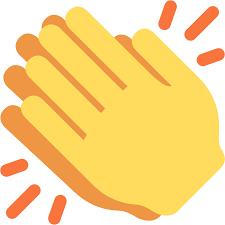 Read through the pre-release booklet for paper 3 again and then complete the activities in the booklet you have been given.Complete the unfamiliar fieldwork questions in the booklet that you have been given.Practice questions on fieldwork (including your own 2 fieldwork investigations) - https://filestore.aqa.org.uk/sample-papers-and-mark-schemes/2019/june/AQA-80353-QP-JUN19.PDF (pgs 9-17).              16/06/23 – GEOGRAPHICAL APPLICATIONS EXAM (PAPER 3).17/06/23 – YOU’VE REACHED THE FINISHING LINE, WELL DONE!!      